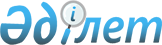 Об установлении видов и норм субсидируемых гербицидов
					
			Утративший силу
			
			
		
					Постановление акимата Алматинской области от 25 августа 2015 года № 378. Зарегистрировано Департаментом юстиции Алматинской области 25 сентября 2015 года № 3452. Утратило силу постановлением акимата Алматинской области от 11 июля 2016 года № 374      Сноска. Утратило силу постановлением акимата Алматинской области от 11.07.2016 № 374 (вводится в действие по истечении десяти календарных дней после дня его первого официального опубликования).

      В соответствии со статьей 11 Закона Республики Казахстан от 8 июля 2005 года "О государственном регулировании развития агропромышленного комплекса и сельских территорий" и с подпунктом 1) пункта 4 Правил утвержденных приказом Министра сельского хозяйства Республики Казахстан от 6 апреля 2015 года № 4-4/306 "Об утверждении Правил субсидирования стоимости гербицидов, биоагентов (энтомофагов) и биопрепаратов, предназначенных для обработки сельскохозяйственных культур в целях защиты растений" акимат Алматинской области ПОСТАНОВЛЯЕТ: 

      1. Установить прилагаемые виды субсидируемых гербицидов и нормы субсидий на  (килограмм) гербицидов, приобретенных у поставщиков гербицидов согласно приложению.

      2. Государственному учреждению "Управление сельского хозяйства Алматинской области" (Шинтуринов Е.) осуществить финансирование субсидирования из местного бюджета. 

      3. Признать утратившим силу постановления акимата Алматинской области от 30 июля 2014 года № 278 "Об установлении видов и норм субсидируемых гербицидов" (зарегистрированного в Реестре государственной регистрации нормативных правовых актов 12 августа 2014 года за № 2803 и опубликованного в газетах "Огни Алатау" и "Жетысу" 14 августа 2014 года № 94) и от 18 ноября 2014 года № 401 "О внесении дополнений в постановление акимата области от 30 июля 2014 года № 278 "Об установлении видов и норм субсидируемых гербицидов" (зарегистрированного в Реестре государственной регистрации нормативных правовых актов 9 декабря 2014 года за № 2957 и опубликованного в газетах "Огни Алатау" и "Жетысу" 11 декабря 2014 года № 138). 

      4. Возложить на руководителя государственного учреждения "Управление сельского хозяйства Алматинской области" опубликование настоящего постановления после государственной регистрации в органах юстиции в официальных и периодических печатных изданиях, а также на интернет – ресурсе, определяемом Правительством Республики Казахстан и на интернет – ресурсе акимата области.

      5. Контроль за исполнением настоящего постановления возложить на заместителя акима области Бескемпирова С.

      6. Настоящее постановление вступает в силу со дня государственной регистрации в органах юстиции и вводится в действие по истечении десяти календарных дней после дня его первого официального опубликования.

 Виды субсидируемых гербицидов и нормы субсидий на  (килограмм) гербицидов, приобретенных у поставщиков гербицидов
					© 2012. РГП на ПХВ «Институт законодательства и правовой информации Республики Казахстан» Министерства юстиции Республики Казахстан
				
      Аким Алматинской области

А. Баталов

      "СОГЛАСОВАНО"

      Министр сельского хозяйства

      Республики Казахстан

Мамытбеков Асылжан Сарыбаевич
Приложение к постановлению акимата области "Об установлении видов и норм субсидируемых гербицидов" от "25" августа 2015 года № 378№ п/п

Виды субсидируемых гербицидов 

Единица измерения 

Процент удешевления стоимости одной единицы, 

Норма субсидий приобретен ного гербицида, тенге 

 

1

Авецид супер,12% концентрат эмульсии (феноксапроп-п-этил 120 г/л+фенклоразол-этил (антидот) 60 г/л)

литр

50

1687

 

2

Балерина, суспензионная эмульсия (2,4 – Д кислоты в виде сложного 2-этилгексилового эфира, 410 г/л) +флорасулам, 7,4 г/л 

литр

50

1763

 

3

Баргузин 70 %, водно-диспергируемые гранулы (метрибузин 700 г/кг) 

кило

грамм

50

3650

 

4

Барс супер, 10% концентрат эмульсии (феноксапроп-п-этил 100 г/л+мефенпир-диэтил (антидот) 27 г/л)

литр

50

1763

 

5

Беллисимо, эмульсия масляно-водная (феноксапроп-п-этил 140 г/л + клоквинтоцет-мексил 50 г/л)

литр

50

2270

6

Буран, 36% водный раствор (глифосат кислоты 360 г/л)

литр

50

625

7

Валсаглиф, водный раствор 

(глифосат 360 г/л) 

литр

50

625

 

8

Валсамин, 72% водный раствор (2,4-д диметиламинная соль 720 г/л )

литр

50

550

9

Вулкан, 60 % водно-диспергируемые гранулы (метсульфурон-метил 600 г/кг)

кило

грамм 

50

10 000

 

10

Галлантный, 75 % сухая текучая суспензия (трибенурон-метил, 750 г/л) 

литр

50

16 487

 

11

Готрил, 24 % концентрат эмульсии (оксифлуорфен, 240 г/л)

литр

50

2187

 

12

Грами Супер, концентрат эмульсии (феноксапроп-п-этил, 100 г/л+антидот, 27 г/л)

литр

50

1496

 

13

Гроза, 60 % концентрат эмульсии (2-этилгексиловый эфир 2, 4 дихлорфеноксиуксусной кислоты 600 г/л)

литр

50

812

 

14

Дезормон эфир, 72 % концентрат эмульсии (2-этилгексиловый эфир 2,4 дихлорфеноксиуксусной кислоты) 

литр

50

810

15

Диамин,72% водный раствор (диметиламинная соль 2,4 –Д)

литр

50

650

 

16

Диален Супер 480, водный раствор (диметиламинные соли 2,4-Д 357 г/л+дикамбы 124 г/л)

литр

50

1019

17

Жойкын, водный раствор 

(глифосат кислоты 360 г/л)

литр

50

600

 

18

Жойкын Дара, 75 % водно-диспергируемые гранулы (глифосат кислоты 747 г/кг)

кило

грамм

50

1150

 

19

Зенит, концентрат коллоидного раствора (2-этилгексиловый эфир 2,4-Д кислоты 950 г/л)

литр

50

1207

20

Клиник, 36% водный раствор (глифосат кислоты 360 г/л)

литр

50

715

 

21

Ластик Топ, микрокапсулированная эмульсия (феноксапроп-п-этил, 90 г/л + клодинафоп-пропаргил, 60 г/л + клоквинтосет-мексил, 40 г/л)

литр

50

3450

22

Миура, концентрат эмульсии (хизалофоп-п-этил, 125 г/л)

литр

50

2405

 

23

Овсюген Супер, концентрат эмульсии (феноксапроп-п-этил 140 г/л+фенклоразол-этил (антидота) 47 г/л)

литр

50

3450

 

24

Овсюген Экстра, концентрат эмульсии (феноксапроп-п-этил 140 г/л+фенклоразол-этил (антидота) 35 г/л)

литр

50

2817

25

Ореол, 12 % концентрат эмульсии (феноксапроп-п-этил, 120 г/л)

литр

50

1375

 

26

Питон гранд, водно-диспергируемые гранулы (клопиралид 750 г/кг) 

кило

грамм

50

9250

 

27

Примадонна, суспензионная эмульсия (200 г/л 2,4 – Д кислоты в виде сложного 2-этилгексилового эфира+3,7 г/л флорасулама) 

литр

50

1437

 

28

Рамон Супер, концентрат эмульсии 

(галоксифоп-Р-метил 104 г/кг) 

литр

50

1850

 

29

Раундап Экстра, 54% водный раствор (глифосат кислоты 540 г/л)

литр

50

1035

 

30

Родар, 60% смачивающий порошок (метсульфурон-метил, 600 г/кг)

кило

грамм

50

9000

 

31

Рысь Супер, 10% концентрат эмульсии (феноксапроп-п-этил 100г/кг + фенклоразол-этил (антидот) 50 г/л)

литр

50

1700

32

 

Смерч, водный раствор (глифосат 540 г/л) 

литр

50

905

33

Старт, 35 % концентрат эмульсии (пендиметалин, 350 г/л)

литр

50

812

34

Стоп, 33 % концентрат эмульсии (пендиметалин 330 г/л )

литр

50

905

35

Спрут Экстра, водный раствор (глифосат кислоты 540 г/л)

литр

50

1207

36

Тапир, 10 % водный концентрат (имазетапир 100 г/кг)

литр

50

1600

37

Терра,4 % концентрат эмульсии (хизалафоп-п-тефурил,40 г/л)

литр

50

1210

 

38

Топик 080, концентрат эмульсии (клодинафоп-пропаргил 

80 г/л+антидот, 20 г/л)

литр

50

2201

39

Торнадо 500, водный раствор (глифосат 500 г/л)

литр 

50

905

 

40

Ураган Форте 500, водный раствор (глифосат кислоты 500 г/л)

литр

50

981

 

41

Фенизан, водный раствор (дикамба кислоты 360 г/л+ хлорсульфурон кислоты 22,2 г/л)

литр

50

2587

 

42

Хилер, масляный концентрат эмульсия (хизалофоп-п-тефурил, 40 г/л)

литр

50

2530

 

43

Эскадрон 70, концентрат эмульсии (2,4-Д кислота в виде 

2-этилгексилового эфира, 850 г/л) 

литр

50

750

 

44

Эфир Экстра 905, концентрат эмульсии (2,4 кислота в виде 2-этилгексилового эфира 950 г/л)

литр

50

924

 

45

Эстетик Профи 82 %, водный раствор (2,4Д кислота в виде 2-этилгексиловогоэфира, 850 г/л)

литр

50

810

 

46

Азимекс, водно-диспергируемые гранулы (азимсульфурон, 500 г/кг) 

кило

грамм

30

75000 

47

Аксиал 045, концентрат эмульсии (пиноксаден, 45 г/л)

литр

30

1609

48

Арамо, 4,5% концентрат эмульсии (тепралоксидим, 45 г/л)

литр

30

1080

49

Базагран, 48% водный раствор (бентазон, 480 г/л)

литр

30

705

 

50

Балерина, суспензионная эмульсия (2,4 – Д кислоты в виде сложного 2-этилгексилового эфира, 410 г/л) 

литр

30

1050

 

51

Барс Супер 10 %, концентратты эмульсиясы (феноксапроп-п-этил, 100 г/л + мефенпир-диэтил (антидот),

27 г/л)

литр

30

1037

 

52

Бетарен Супер МД, масляный концентрат эмульсии ( этофумезат, 126 + фенмедифам, 63 + десмедифам, 21 г/л)

литр

30

1552

 

53

Бицепс Гарант, концентрат эмульсии (этофумезат, 110 г/л + десмедифам, 70 г/л + фенмедифам, 90 г/л)

литр

30

1350

 

54

Галокс Супер 108, концентрат эмульсии (галаксифоп-Р-метил, 108 г/л)

литр

30

1387

55

Гезагард 500, суспензионный концентрат (прометрин, 500 г/л)

литр

30

 

699

 

56

Гербитокс, водорастворимый концентрат (500 г/л МЦПА кислотыв виде диметиламинной, калиевой и натриевой солей) 

литр

30

482

 

57

Гулливер, водно-диспергируемые гранулы (азимсульфурон, 500 г/кг)

килограмм

30

85500

 

58

Гранат, водно-диспергируемые гранулы (трибенурон-метила 750 г/кг)

кило

грамм

30

17 250

 

59

Гранстар, 75 % ДВ сухая текучая суспензия (трибенурон-метил, 750 г/кг) 

литр

30

22230

 

60

Гранстар Про, водно-диспергируемые гранулы (трибенурон-метил, 750 г/кг) 

кило

грамм

30

19 440

 

61

Грейн, концентрат эмульсии (2,4-Д кислоты в виде 2-этилгексилового эфира, 720 г/л)

литр

30

444

 

62

Грейн Экстра 2,4-Д, водный раствор (диметиламинная соль 2,4-Д, 720 г/л)

литр

30

360

63

Гоал 2 Е, концентрат эмульсии (оксифлуорфен)

литр

30

1890

 

64

Д-Армон –Эфир, 72 % концентрат эмульсии (2,4-Д кислоты в виде 2-этилгексилового эфира )

литр

30

449

65

Дезормон, 72 % (диметиламинная соль 2,4-Д) 

литр

30

402

66

Дуал Голд 960, концентрат эмульсии (С-метахлор, 960 г/л)

литр

30

1260

 

67

Дублон Голд, водно-диспергируемые гранулы (600 г/кг никосульфурона + 150 г/кг тифенсульфурон- метил) 

килограмм

30

33600

 

68

Дианат, 48% концентрат эмульсии водный раствор (дикамба, 480 г/л)

литр

30

915

69

Ессентапир 10 %, водный раствор (имазетапир, 100 г/л)

литр

30

900

70

Зенкор Ультра, концентрат суспензии (метрибузин, 600 г/л)

литр

30

2370

 

71

Зеллек Супер, концентрат эмульсии (галоксифоп-Р-метил, 108 г/л)

литр

30

1650

72

Зингер, смачивающийся порошок (метсульфурон-метил 600 г/кг)

кило

грамм

30

10 005

73

 

Зонтран, концентрат коллоидного раствора (метрибузин, 250 г/л)

литр

30

1400

74

Калиф 480, концентрат эмульсии (кломазон,480 г/л) 

литр

30

4080

75

Карбузин, 70% смачивающийся порошок (метрибузин, 700 г/кг)

кило

грамм

30

1498

 

76

Кассиус, водорастворимый порошок (римсульфурон, 250 г/кг)

кило

грамм

30

34 500

77

Корсар, водорастворимый концентрат (бентазон, 480 г/л)

литр

30

810

78

Лазурит СП (метрибузин, 700 г/л)

килограмм 

30

2880

 

79

Лазурит Супер, концентрат наноэмульсии (метрибузин, 270 г/л)

литр

30

2081

 

80

Ластик экстра, масляная эмульсия водная (70 г/л феноксапроп-П-этила + 40 г/л антидота клоквинтосет-мексила) 

литр

30

1080

 

81

Леопард, водно-диспергируемые гранулы (метсульфурон-метил, 600 г/кг)

кило

грамм

30

6721

 

82

 

Лонтрел Гранд 75, водно-диспергируемые гранулы (клопиралид, 750 г/кг)

литр

30

7440

 

83

Майстер Пауэр, масляная дисперсия (форамсульфурон, 31,5 г/л + иодосульфурон-метил-натрия, 1,0 г/л + тиенкарбазон-метил, 10 г/л + ципросульфид (антидот), 15 г/л)

литр

30

2310

84

Метал Плюс 960, концентрат эмульсии (с-метолахлор, 960 г/л)

литр

30

1276

85

Миура, концентрат эмульсии (хизалофоп-п-этил, 125 г/л)

литр

30

1374

86

Пивот, 10% водный концентрат (имазетапир, 100 г/л)

литр

30

2280

87

Пират, водный концентрат (имазетапир, 100 г/л,)

литр

30

999

88

Пульсар, 4% водный концентрат (имазамокс, 40 г/л) 

литр

30

2580

 

89

Пума Голд, концентрат эмульсии (феноксапроп-п-этил, 64 г/л + йодосульфурон-метил 8 г/л + мефенпир-диэтил (антидот), 24 г/л) 

литр

30

1620

 

90

Пума Супер, 7,5% эмульсия масляно-водная (феноксапроп-п-этил, 69 г/л + мефенпир-диэтил (антидот), 75 г/л) 

литр

30

972

 

91

Пума Супер 100, 10 % концентрат эмульсии (феноксапроп-п-этил, 100 г/л + мефенпир-диэтил (антидот), 27 г/л) 

литр

30

1095

92

Раундап Экстра, 54 % водный раствор (глифосат, 540 г/л)

литр

30

555

 

93

Секатор Турбо, масляная дисперсия (иодосульфурон-метил-натрия, 25 г/л + амидосульфурон, 100 г/л + мефенпир-диэтил (антидот) 250 г/кг)

литр

30

3771

94

Селект, концентрат эмульсии (клетодим, 120 г/л)

литр

30

1254

 

95

Скаут, эмульсия масляно-водяная (феноксапроп-п-этил 140 г/л + клодинафоп-пропаргил 90 г/л + клоквинтоцет-мексил 72 г/л)

литр

30

2251

96

Спирит, водно-диспергируемые гранулы (клопиралид 750 г/кг)

килограмм

30

6669

 

97

Старане Премиум 330, концентрат эмульсии (флуроксипир, 333 г/л)

литр

30

1800

98

Стратос ультра 10 % концентрат эмульсии (циклоксидим, 100 г/л) 

литр

30

870

99

Стомп, 33% концентрат эмульсии (пендиметалин, 330 г/л)

литр

30

456

 

100

 

Титус, 25% сухая текучая суспензия (римсульфурон, 250 г/кг)

кило

грамм

30

41 771

101

Торнадо 500, водный раствор 

(глифосат, 500 г/л)

литр

30

482

102

Трел 300, водный раствор (клопиралид, 300 г/л)

литр

30

1942

 

103

Фабиан, водно-диспергируемые гранулы (имазетапир, 450 г/кг + хлоримурон-этил, 150 г/кг)

кило

грамм

30

10 778

104

Фараон Форте, водный раствор (глифосат, 450 г/л)

литр

30

444

 

105

Фенокс Супер, концентрат эмульсии (феноксапроп-п-этил, 100 г/л + фенклоразол-этил (антидот) 27 г/л)

литр

30

943

 

106

Фронтьер Оптима, 72 % концентрат эмульсии (диметенамид, 720 г/л)

литр

30

1800

107

Флюрофен 240, концентрат эмульсии (оксифлуорфен, 240 г/л)

литр

30

1387

 

108

Фуроре Ультра, эмульсия масляно-водная (феноксапроп-п-этил, 110 г/л)

литр

30

1260

 

109

Фюзилад Форте 150, концентрат эмульсии (флуазифоп-п-бутил, 150 г/л)

литр

30

1318 

 

110

Хармони Про, 75% сухая текучая суспензия (тифенсульфурон-метил, 750 г/кг)

кило

грамм

30

24 672

111

Хломекс 48 %, концентратты эмульсиясы (кломазон,480 г/л)

литр

30

5700

 

112

Эверест, 70% водно-диспергируемые гранулы (флукарбазон, 700 г/кг)

кило

грамм

30

20 106

 

113

Эллай Лайт, водно-диспергируемые гранулы (метсульфурон-метил, 391 г/кг + трибенурон-метил, 261 г/кг)

кило

грамм

30

20 997

 

114

Эстет 905, концентрат эмульсии (2,4-Д кислота в виде 2-этилгексилового эфира, 905 г/л)

литр

30

529

 

115

Эскудо, водно-диспергируемые гранулы (500 г/кг римсульфурона)

килограмм

30

77940

